U Školy 39Zastávka664 84IČO 494 598 99 546 411 023Gymnázium T. G. Masaryka Zastávka, příspěvková organizaceRozhodnutí ředitele  8/2021o termínech maturitní zkoušky ve školním roce 2020/2021 a jmenování maturitních komisíPodle vyhlášky č. 177/2009 Sb., v souladu s § 2 odst. 3, o bližších podmínkách ukončování vzdělávání ve středních školách maturitní zkouškou, ve znění pozdějších předpisů a na základě opatření obecné povahy č.j. MSMT-3267/2021-3, určuji konkrétní termíny konání didaktických testů v jarním zkušebním období na dny v období od 24. května do 26. května 2021. Mimořádný termín didaktických testů pro žáky v karanténě v období konání didaktických testů řádného jarního termínu je stanoven na dny 7., 8. a 9. července 2021. Dílčí zkoušky profilové části maturitní zkoušky konané formou ústní zkoušky před zkušební maturitní komisí se konají od úterý 1. června do čtvrtka 3. června. Podle vyhlášky č. 177/2009 Sb., o bližších podmínkách ukončování vzdělávání ve středních školách maturitní zkouškou, ve znění pozdějších předpisů, jmenuji pro dílčí část MZ konané formou ústní zkoušky před zkušební maturitní komisí ve školním roce 2020/2021 tyto maturitní komise:Maturitní komise – C4.APředseda:  Mgr. Jiří BuryškaMístopředseda: Mgr. Libor HejdaTřídní uč.:  Mgr. Martina DvořáčkováProfilová ústní část maturitní zkouškyMaturitní komise – S6.APředsedkyně:  Mgr. Pavlína ŠvejdováMístopředseda: RNDr. Zdeněk MášaTřídní uč.:  Mgr. Světlana SmejkalováProfilová část maturitní zkouškyProfilová část maturitní zkoušky z cizího jazyka může být na základě rozhodnutí ředitele školy nahrazena výsledkem standardizované zkoušky dokládající jazykové znalosti na úrovni B2 nebo vyšší podle Společného evropského referenčního rámce pro jazyky. Výstupní úroveň jazykových znalostí v cizím jazyce je u žáků našeho gymnázia B2, proto nelze nahradit maturitní profilovou zkoušku z jazyka pouze úrovní B1. Seznam zkoušek je ke stažení na stránkách ministerstva školství. Podle § 19a odst. 3 vyhlášky č. 177/2009 Sb., ve znění pozdějších předpisů a na základě opatření obecné povahy, které upravuje model MZ 2020/2021, pak písemnou žádost o nahrazení profilové části maturitní zkoušky z cizího jazyka podává žák řediteli školy nejpozději do 30. dubna pro konání maturitní zkoušky v jarním zkušebním období. Součástí žádosti je vždy ověřená kopie dokladu o úspěšném vykonání standardizované jazykové zkoušky. Nemůže-li k žádosti o nahrazení přiložit doklad nebo úředně ověřenou kopii dokladu o úspěšném vykonání standardizované jazykové zkoušky, může tento nebo jiný doklad vydaný příslušnou institucí předložit řediteli školy nejpozději 5 dní před konáním ústní zkoušky z cizího jazyka před zkušební maturitní komisí. Pro možnost nahrazení je rozhodující počet profilových zkoušek, ke kterým se žák přihlásil na přihlášce k MZ do 1. 12. 2020, ne kolik jich dobrovolně nebo povinně absolvuje.V Zastávce dne 30. 3. 2021						Mgr. Libor Hejda                ředitel školyPředmětZkoušejícíPřísedícíČjMgr. Martina DvořáčkováMgr. Eva KonečnáAjMgr. Radka JaškováMgr. Jitka MarkováMgr. Jitka MarkováMgr. Radka JaškováNjMgr. Eva ŠevčíkováMgr. Eva KokešováSVMgr. Lenka MášováMgr. Zuzana BěhalováDMgr. Nina JaškováMgr. Josef ŽažaZMgr. Radek MalýMgr. Josef MalýMRNDr. Lenka KrejčíkováRNDr. Zbyněk LeitnerFRNDr. Zbyněk LeitnerMgr. Martin DojivaBiRNDr. Lenka KrejčíkováMgr. Libor HejdaChMgr. Martin DojivaMgr. Jana ZavadilováPředmětZkoušejícíPřísedícíČjMgr. Josef ŽažaMgr. Eva KokešováAjMgr. Radka JaškováMgr. Jitka MarkováMgr. Jitka MarkováMgr. Radka JaškováNjMgr. Barbora ŠtreitováMgr. Eva ŠevčíkováSVMgr. Lenka MášováMgr. Zuzana BěhalováDMgr. Josef Žaža Mgr. Nina JaškováZMgr. Radek MalýMgr. Josef MalýMMgr. Světlana SmejkalováRNDr. Lenka KrejčíkováChMgr. Martin DojivaMgr. Jana ZavadilováBiMgr. Radek MalýRNDr. Lenka KrejčíkováVTIng. Ludmila BrestičováIng. Miroslav Novotný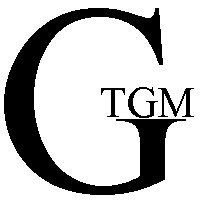 